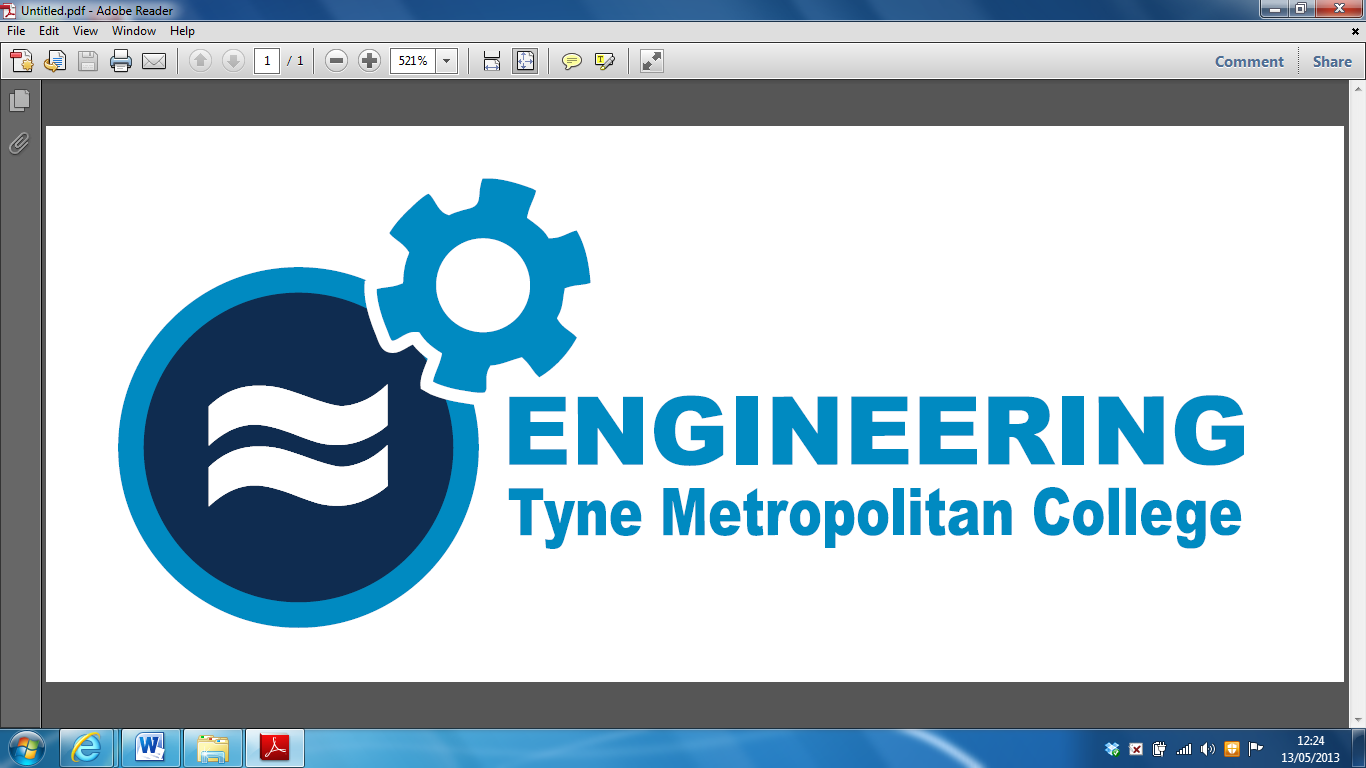 ENGINEERING DEPARTMENTCANDIDATE RECORD 23.3 Assessment - Understand the selection and rating of circuit protection EAL First CertificateLevel 2ELECTRICAL INSTALLATION METHODS, WIRING & CIRCUIT PROTECTIONEngineering Technology NETI/23CANDIDATES NAME ___     _____________________Group____Contents & Candidate RecordQ1 A shower is rated at 8000 Watts and connected to a 230 V supply, the current drawn is, Q1 A shower is rated at 8000 Watts and connected to a 230 V supply, the current drawn is, Q1 A shower is rated at 8000 Watts and connected to a 230 V supply, the current drawn is, Q1 A shower is rated at 8000 Watts and connected to a 230 V supply, the current drawn is, a.a. 35Amps  35Amps b.b.3.5Amps3.5Ampsc.c.355 amps355 ampsd.d.35 Ohms 35 Ohms Q2 An imbalance between the line and neutral conductors is monitored by a,Q2 An imbalance between the line and neutral conductors is monitored by a,Q2 An imbalance between the line and neutral conductors is monitored by a,Q2 An imbalance between the line and neutral conductors is monitored by a,a.a.a.Residual current device b.b.b.Residual circuit device c. c. c. Resistance circuit device d.d.d.Resistance current device Q3 what do fuses protect againstQ3 what do fuses protect againstQ3 what do fuses protect againstQ3 what do fuses protect againsta.a. heating effect  heating effect b.b.no-voltageno-voltagec.c.eddy currenteddy currentd.d.over current over current Q4 What is the advantage of circuit breakers when compared to fuses is that, they can be easily, Q4 What is the advantage of circuit breakers when compared to fuses is that, they can be easily, Q4 What is the advantage of circuit breakers when compared to fuses is that, they can be easily, Q4 What is the advantage of circuit breakers when compared to fuses is that, they can be easily, a.a. Disposed of Disposed ofb. b. AdjustedAdjustedc.c.Reset when trippedReset when trippedd.d.Locked onLocked onQ5 A 3Kw/230V load will be protected by a fuse rated at,Q5 A 3Kw/230V load will be protected by a fuse rated at,Q5 A 3Kw/230V load will be protected by a fuse rated at,Q5 A 3Kw/230V load will be protected by a fuse rated at,a. 10A 10A 10Ab. 23A23A23Ac.13A13A13Ad.12A12A12AQ6 A consumer unit contains the circuit overcurrent protection and a Main, Q6 A consumer unit contains the circuit overcurrent protection and a Main, Q6 A consumer unit contains the circuit overcurrent protection and a Main, Q6 A consumer unit contains the circuit overcurrent protection and a Main, a.a. Energy meter Energy meterb.b.SwitchSwitchc.c.ThermostatThermostatd.d.ProgrammerProgrammerQ7A Fuse or a circuit breaker detect which faults Q7A Fuse or a circuit breaker detect which faults Q7A Fuse or a circuit breaker detect which faults Q7A Fuse or a circuit breaker detect which faults a.a. Overloads, short circuits and Earth faults Overloads, short circuits and Earth faultsb. b. Earth faults onlyEarth faults onlyc.c.Overloads, short circuits onlyOverloads, short circuits onlyd.d.Short circuits and Earth faults only.Short circuits and Earth faults only.Q8 A fuse holder identified with a blue dot will have a current rating of Q8 A fuse holder identified with a blue dot will have a current rating of Q8 A fuse holder identified with a blue dot will have a current rating of Q8 A fuse holder identified with a blue dot will have a current rating of a.a. 12A  12A b.b.16A16Ac.c.10A10Ad.d.15A15AQ 9 Circuit breakers to BSEN 60898 rely upon the,Q 9 Circuit breakers to BSEN 60898 rely upon the,a. magnet effect to operate only b.magnetic or heating effect to operate c.capacitive effect to operate d. lighting effect to operate Q10 Socket outlets in domestic dwellings have additional protection by using Q10 Socket outlets in domestic dwellings have additional protection by using a.a 300m RCDb.a 100mA RCBOc.a 500mA RCBod.a 30mA RCD